             Masarykova Základní škola a mateřská škola Hnojník 120,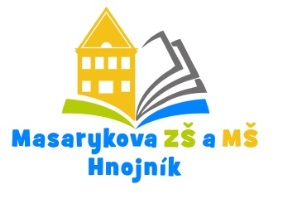              okres Frýdek - Místek, příspěvková organizace, 739 53 HnojníkDarovací smlouvaDárce: IČ/RČ: Obdarovaný: Masarykova Základní škola a mateřská škola Hnojník 120, okres Frýdek-Místek, příspěvková organizace, IČO: 75026708  jednající ředitelkou:  Mgr. Dagmar Tobolovou číslo bankovního účtu: 8208440001/5500Podle § 2055-2078 zákona č. 89/2012 Sb., občanského zákoníku, vám věnuji finanční dar ve výši …   Kč  (slovy: …korunčeských)Obě smluvní strany se dohodly, že darovaná částka bude využita na akci ...  .Dárce má právo žádat obdarovaného o předložení příslušných dokladů osvědčujících užití daru.Forma daru:Finanční dar bude poskytnut formou bankovního převodu pod VS sponzora (IČ,RČ) nebo v hotovosti na sekretariátu školy oproti příjmovému pokladnímu dokladu.Finanční dar lze odečíst podle § 20 odst. 8 zák. 586/1992  od základu daně.Děkujeme za finanční podporu. V Hnojníku dne …………………………………….							…………………………………..   dárce							                        obdarovanýTel: 558 694 275	, 727 946 229		   IČ: 75026708		            Bank. spojení: 8208440001/5500